SET UP INSTRUCTIONS 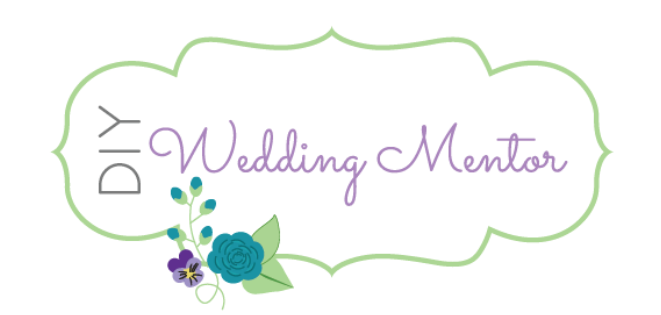 Enter the instructions for the set up of your wedding below. Remember to be as detailed as possible, and when needed, add additional rows and items. If you find there is not enough room in each column, feel free to create your own list outside the tables below, and use these as a guide. When there are a lot of things to set up, we often use bulleted lists instead of tables. Just remember that these are the key details to include:General category of set up (general, ceremony, cocktail hour, reception, etc.)What items need be set upHow they should be set up with detailed instructionsWhen they should be set up Who is responsible for set upWhere the items will be stored before being set upWho will do clean upWhere the items will go after they are done being usedGENERAL ITEMSInclement weather plan set-up details: CEREMONYLocation:Inclement weather plan location:Inclement weather plan set-up details: cOCKTAIL HOURLocation: Inclement weather plan location:Inclement weather plan  set-up details: RECEPTIONLocation: Inclement weather plan location:Inclement weather plan  set-up details: AFTER PARTYLocation: Inclement weather plan location:Inclement weather plan  set-up details: What: ItemInstructions & Details(how many, parts involved, etc.)Person Responsible for Setting up This Item & When They Will Be Setting It upWhere Item Will be Located/Stored before the CeremonyPerson Responsible for Clean up & Location Items Should Go after the CeremonySign on road indicating guests are in right spotParkingSigns directing to different areasAdditional general decorItemInstructions & Details(how many, parts involved, etc.)Person Responsible for Setting up This Item & When They Will Be Setting It UpWhere Item Will be Located/Stored before the CeremonyPerson Responsible for Clean up & Location Items Should Go after the CeremonyChairsArborArbor flowersAisle decorReserved seating signsMusic audioMicrophoneProgramsUnity ceremony itemsAdditional decorItemInstructions & Details(how many, parts involved, etc.)Person Responsible for Setting up This Item & When They Will Be Setting It upWhere Item Will be Located/Stored before Cocktail HourPerson Responsible for Clean up & Location Items Should Go after Cocktail HourTables & linensBarMusicGamesEscort cards or seating chartGuest bookGift tableSeating FoodAdditional decorTrash barrelsFlowers or other items relocated from ceremony to cocktail hourItemInstructions & Details(how many, parts involved, etc.)Person Responsible for Setting up This Item & When They Will Be Setting It upWhere Item Will be Located/Stored before the ReceptionPerson Responsible for Clean up & Location Items Should Go after the ReceptionTables & linensChairsCenterpieces & table decorPlacesettings (plate, placecard, fork, knife, glass, bread plate, etc.)Buffet itemsBarDessert & cake tableMusicItems moved inside from cocktail hour Additional decorTrash barrels FavorsLate night foodItemInstructions & Details(how many, parts involved, etc.)Person Responsible for Setting up This Item & When They Will Be Setting It upWhere Item Will be Located/Stored before the ReceptionPerson Responsible for Clean up & Location Items Should Go after the ReceptionFood / snacksDrinksBonfire